การจัดกิจกรรมเนื่องในวันคล้ายวันพระบรมราชสมภพพระบาทสมเด็จพระบรมชนกาธิเบศร มหาภูมิพลอดุลยเดชมหาราช บรมนาถบพิตรวันชาติ และวันพ่อแห่งชาติ วันอังคารที่ 5 ธันวาคม 2566ของอำเภอมหาชนะชัย   จังหวัดยโสธรกิจกรรมจิตอาสาบำเพ็ญสาธารณประโยชน์และบำเพ็ญสาธารณกุศล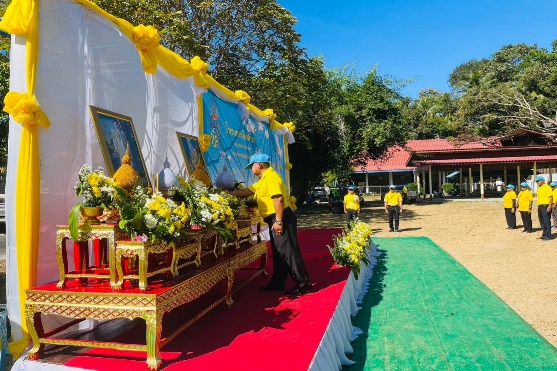 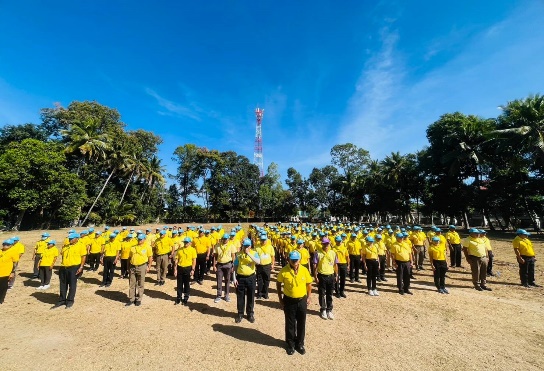 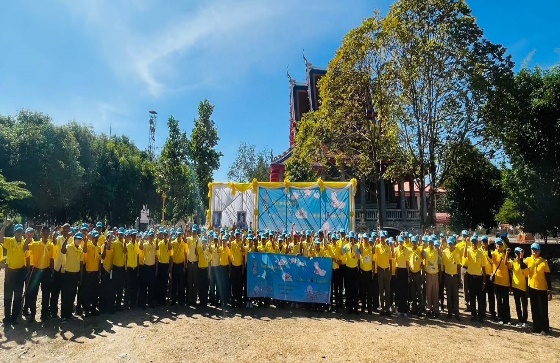 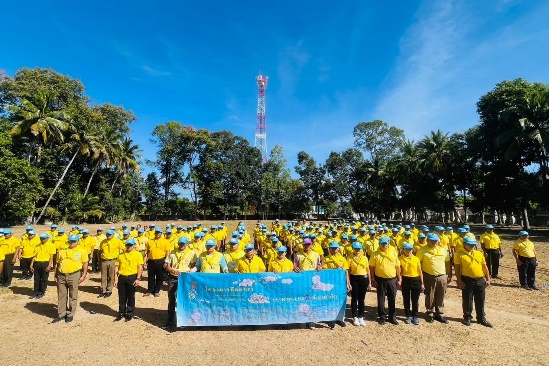 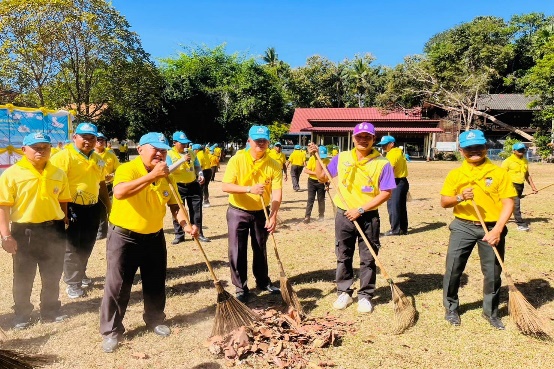 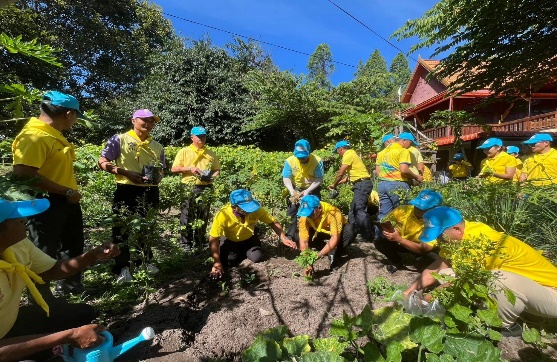 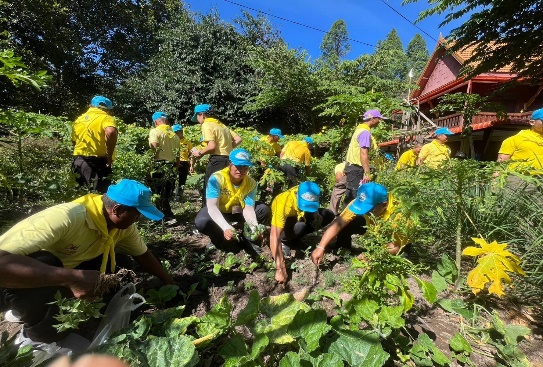 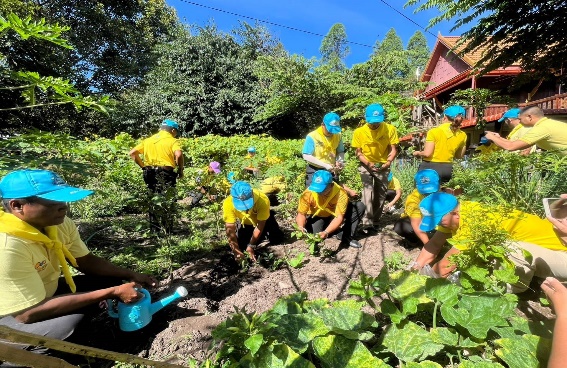 